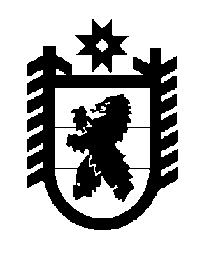 Российская Федерация Республика Карелия    ПРАВИТЕЛЬСТВО РЕСПУБЛИКИ КАРЕЛИЯРАСПОРЯЖЕНИЕот   25 июля 2017 года № 425р-Пг. Петрозаводск В соответствии с частью 4 статьи 3, пунктом 3 статьи 4 Федерального закона от 21 декабря 2004 года № 172-ФЗ «О переводе земель или земельных участков из одной категории в другую» отказать государственному казенному учреждению Республики Карелия «Управление земельными ресурсами» в переводе земельного участка, имеющего кадастровый номер 10:05:0062206:73,  площадью 125745 кв. м (местоположение: Республика Карелия,  Питкярантский район, юго-восточнее д. Ууксу), из состава земель запаса в земли особо охраняемых территорий и объектов в связи с несоответствием испрашиваемого целевого назначения земельного участка схеме территориального планирования Питкярантского муниципального района. Временно исполняющий обязанности
 Главы Республики Карелия                                                   А.О. Парфенчиков